 ¿De qué se trata? 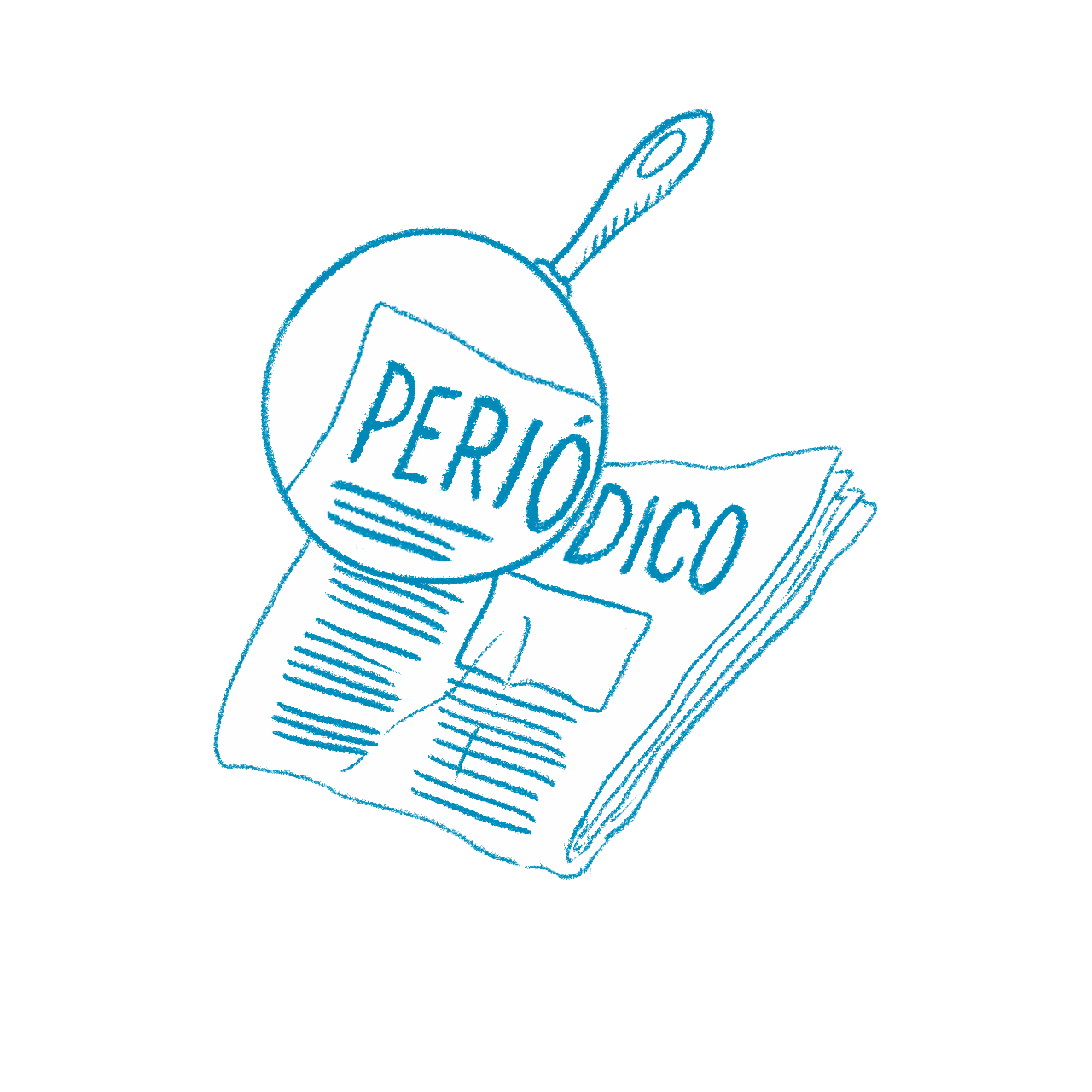 Idea principal ¿De qué habla principalmente este artículo? Escribe la idea principal del artículo. Luego escribe tres detalles que apoyen la idea principal. Título del artículo 